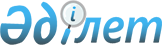 Об оказании социальной помощи отдельным категориям нуждающихся граждан Егиндыкольского района
					
			Утративший силу
			
			
		
					Решение Егиндыкольского районного маслихата Акмолинской области от 30 марта 2012 года № 5С 2-4. Зарегистрировано Управлением юстиции Егиндыкольского района Акмолинской области 24 апреля 2012 года № 1-8-125. Утратило силу - решением Егиндыкольского районного маслихата Акмолинской области от 21 декабря 2012 года № 5С11-3      Сноска. Утратило силу - решением Егиндыкольского районного маслихата Акмолинской области от 21.12.2012 № 5С11-3 (вводится в действие со дня официального опубликования)

      В соответствии со статьей 56 Бюджетного кодекса Республики Казахстан от 4 декабря 2008 года, статьей 6 Закона Республики Казахстан от 23 января 2001 года «О местном государственном управлении и самоуправлении в Республике Казахстан», пунктом 11 Стандарта государственной услуги «Назначение и выплата социальной помощи отдельным категориям нуждающихся граждан по решениям местных представительных органов», утвержденного постановлением Правительства Республики Казахстан «Об утверждении стандартов государственных услуг в сфере социальной защиты, оказываемой местными исполнительными органами» от 7 апреля 2011 года № 394, Егиндыкольский районный маслихат РЕШИЛ:



      1. Оказать социальную помощь отдельным категориям нуждающихся граждан Егиндыкольского района:

      1) к государственному празднику Дню Победы:

      участникам и инвалидам Великой Отечественной войны в размере 15000 тенге;

      лицам, приравненных к участникам и инвалидам Великой Отечественной войны в размере 5000 тенге;

      труженикам тыла награжденным орденами и медалями в годы войны в размере 3000 тенге;

      семьям погибших и умерших военнослужащих в размере 3000 тенге;

      женам участников и инвалидов Великой Отечественной войны, не вступивших в повторный брак в размере 3000 тенге на каждого;

      бывшим несовершеннолетним узникам концлагерей в размере 5000 тенге;

      участникам и инвалидам Великой Отечественной войны, бывшим несовершеннолетним узникам концлагерей на расходы за коммунальные услуги ежемесячно в размере 2,5 месячных расчетных показателей;

      2) на погребение умерших безработных граждан, состоящих на учете в государственном учреждении «Отдел занятости и социальных программ Егиндыкольского района» в размере 10 месячных расчетных показателей;

      3) инвалидам 1, 2, 3 группы, детям- инвалидам до 16 лет, на лечение и обследование в медицинских учреждениях единовременная выплата в размере 20000 тенге на каждого получателя;

      4) больным туберкулезом единовременная выплата в размере 20000 тенге на каждого получателя;

      5) больным онкологическими заболеваниями, проходящим специальное лечение в условиях онкологического стационара один раз в год по заявлению в размере 30 месячных расчетных показателей;

      6) малообеспеченным гражданам, проживающих ниже черты бедности и состоящих на учете в государственном учреждении «Отдел занятости и социальных программ Егиндыкольского района» единовременно в размере 10000 тенге на одного получателя;

      7) студентам из малообеспеченных семей, многодетных семей аульной (сельской) местности на оплату дневной формы обучения за учебу в колледжах в размере годовой стоимости обучения;

      8) семьям (гражданам) пострадавшим при пожаре и других чрезвычайных обстоятельствах, в размере 30 месячных расчетных показателей;

      9) ко Дню пожилых, пенсионерам с минимальной пенсией на основании списка предоставленного Егиндыкольским районным отделением Республиканского казенного предприятия «Государственный Центр по выплате пенсий» в размере 2000 тенге без подачи заявлений.



      2. Для получения социальной помощи отдельным категориям нуждающихся граждан необходимо предоставить в государственное учреждение «Отдел занятости и социальных программ Егиндыкольского района» следующие документы:

      для всех категорий:

      заявление лица, имеющего право на данную социальную помощь;

      копию документа, удостоверяющего личность заявителя;

      копию документа, подтверждающего наличие банковского счета получателя с указанием номера счета;

      копию документа, подтверждающего проживание;

      дополнительно:

      участникам и инвалидам Великой Отечественной войны, лицам приравненных к участникам и инвалидам Великой Отечественной войны, труженикам тыла, семьям погибших и умерших военнослужащих, женам участников и инвалидов Великой Отечественной войны, бывшим несовершеннолетним узникам концлагерей: копию документа, подтверждающего принадлежность к льготной категории;

      на погребение умерших безработных граждан состоящих на учете: копию свидетельства о смерти;

      инвалидам всех категорий: копию справки об инвалидности, копию выписки из истории болезни;

      больным туберкулезом: справку медицинского учреждения;

      больным онкологическими заболеваниями: на основании выписки из истории болезни;

      малообеспеченным гражданам: справку о доходах членов семьи за предыдущий квартал, среднедушевой доход которых не превышает прожиточного минимума;

      студентам из малообеспеченных и многодетных семей, проживающих в аульной (сельской) местности, на оплату дневной формы обучения в колледжах: справку, подтверждающую место обучения, копию договора на обучение, справку, подтверждающую статус многодетной семьи Егиндыкольским районным отделением Республиканского казенного предприятия «Государственный Центр по выплате пенсий», и справку, подтверждающую статус малообеспеченной семьи с государственного учреждения «Отдел занятости и социальных программ Егиндыкольского района»;

      семьям (гражданам) пострадавшим при пожаре и других чрезвычайных обстоятельствах: акт государственного учреждения «Отдел по чрезвычайным ситуациям Егиндыкольского района Департамента по чрезвычайным ситуациям Акмолинской области Министерства по чрезвычайным ситуациям Республики Казахстан».

      Документы предоставляются в копиях и подлинниках для сверки, после чего возвращаются заявителю в день подачи заявления.



      3. Признать утратившим силу решение Егиндыкольского районного маслихата от 22 декабря 2010 года № 4С29-6 «Об оказании социальной помощи отдельным категориям нуждающихся граждан Егиндыкольского района» (зарегистрированное в Реестре государственной регистрации нормативных правовых актов № 1-8-105, опубликованное 1 марта 2011 года в районной газете «Егіндікөл»).



      4. Настоящее решение вступает в силу со дня государственной регистрации в Департаменте юстиции Акмолинской области и вводится в действие со дня официального опубликования.      Председатель сессии

      районного маслихата                        А. Касенова      Секретарь

      районного маслихата                        Р. Муллаянов      СОГЛАСОВАНО      Аким Егиндыкольского

      района                                     Б. Султанов
					© 2012. РГП на ПХВ «Институт законодательства и правовой информации Республики Казахстан» Министерства юстиции Республики Казахстан
				